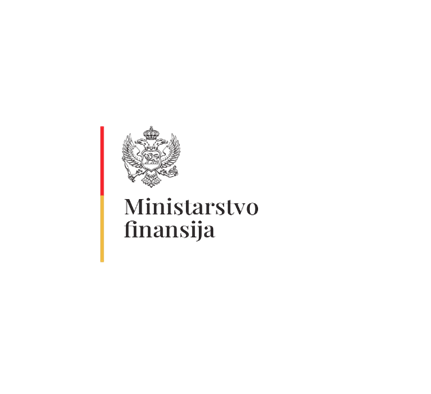 Broj: 10-409/24-16/1                                 					Podgorica, 18. januar 2024. godineNa osnovu člana 3 Uredbe o izboru predstavnika nevladinih organizacija u radna tijela organa državne uprave i sprovođenju javne rasprave u pripremi zakona i strategija („Službeni list Crne Gore“ broj: 41/18), Ministarstvo finansija objavljujeJAVNI POZIV ZA PREDLAGANJE PREDSTAVNIKA NEVLADINE ORGANIZACIJE U RADNOM TIJELU ZA IZRADU NACRTA ZAKONA O IZMJENAMA I DOPUNAMA ZAKONA O AKCIZAMAMinistarstvo finansija je planiralo za III kvartal 2024. godine izradu Nacrt zakona o izmjenama i dopunama Zakona o akcizama.Broj predstavnika nevladinih organizacija u radnom tijelu: Nevladine organizacije u radnom tijelu imaju jednog predstavnika/cu. Kriterijumi za nevladinu organizaciju koja može da predloži svog predstavnika u radnom tijelu:da je upisana u registar nevladinih organizacija prije objavljivanja javnog poziva;da u statutu ima utvrđene djelatnosti i ciljeve u oblastima koje su u vezi sa pitanjem koje sagledava ili normativno uređuje radno tijelo;da je u prethodne tri godine, u vezi sa pitanjem koje sagledava ili normativno uređuje radno tijelo, sprovela istraživanje, izradila dokument, organizovala skup ili realizovala projekat usmjeren na unapređenje stanja u određenoj oblasti; da je predala poreskom organu prijavu za prethodnu fiskalnu godinu (fotokopija bilansa stanja i bilansa uspjeha);da više od polovine članova organa upravljanja nevladine organizacije nijesu članovi organa političkih partija, javni funkcioneri, rukovodeća lica ili državni službenici, odnosno namještenici.Kriterijumi koje treba da ispunjava predstavnik nevladine organizacije u radnom tijelu:da ima prebivalište u Crnoj Gori;da ima iskustvo u oblasti na koju se odnosi pitanje koje sagledava ili normativno uređuje radno tijelo;nije član organa političke partije, javni funkcioner, državni službenik, odnosno namještenik.Dokumentacija koja se dostavlja uz prijedlog predstavnika nevladine organizacije u radnom tijelu:dokaz da je nevladina organizacija upisana u registar nevladinih organizacija (fotokopija);fotokopija statuta nevladine organizacije;dokaz da je nevladina organizacija u prethodne tri godine, u vezi sa pitanjem koje sagledava ili normativno uređuje radno tijelo, sprovela istraživanje, izradila dokument, organizovala skup ili realizovala projekat usmjeren na unapređenje stanja u određenoj oblasti, potpisan od strane lica ovlašćenog za zastupanje i potvrđen pečatom nevladine organizacije;dokaz da je predala poreskom organu prijavu za prethodnu fiskalnu godinu (fotokopija bilansa stanja i bilansa uspjeha);izjava lica ovlašćenog za zastupanje nevladine organizacije o tome da više od polovine članova organa upravljanja nevladine organizacije nijesu članovi organa političkih partija, javni funkcioneri, rukovodeća lica ili državni službenici, odnosno namještenici;fotokopija lične karte ili druge javne isprave na osnovu koje se može utvrditi identitet predstavnika nevladine organizacije u radnom tijelu;biografija predstavnika nevladine organizacije u radnom tijelu;dokaz o iskustvu predstavnika nevladine organizacije u oblasti na koju se odnosi pitanje koje sagledava ili normativno uređuje radno tijelo (stručni rad, sertifikat ili drugi dokument);izjava predstavnika nevladine organizacije u radnom tijelu da nije član organa političke partije, javni funkcioner, rukovodeće lice ili državni službenik, odnosno namještenik;izjava predstavnika nevladine organizacije da prihvata da ga ta nevladina organizacija predloži kao svog predstavnika u radnom tijelu. Rok i način dostavljanja prijedloga: Rok za dostavljanje prijedloga je deset dana od dana objavljivanja ovog javnog poziva.Prijedlog predstavnika nevladine organizacije u radnom tijelu podnosi se na Obrascu 2 koji se nalazi u prilogu, propisanim Uredbom o izboru predstavnika nevladinih organizacija u radna tijela organa državne uprave i sprovođenju javne rasprave u pripremi zakona i strategija.Propisani obrazac za predlaganje predstavnika sa potrebnim prilozima, dostavlja se arhivi Ministarstva finansija, radnim danima od 7 do 15 časova ili poštom na adresu:Ministarstva finansija Direktorat za poreski i carinski sistemBulevar Stanka Dragojevića br. 2, 81000 Podgorica, ili putem meila: ruzica.bajceta@mif.gov.me 
sa napomenom: „Predlaganje predstavnika nevladine organizacije u Radnom tijelu za izradu Nacrta zakona o izmjenama i dopunama Zakona o akcizama“.Prijedlog predstavnika nevladine organizacije u radnom tijelu biće razmatran samo ako je dostavljen na propisanom obrascu i uz svu potrebnu dokumentaciju.Naziv organizacione jedinice koja je odgovorna za realizaciju pitanja koje sagledava radno tijelo je: Direktorat za poreski i carinski sistem.GENERALNA DIREKTORICABiljana Peranović